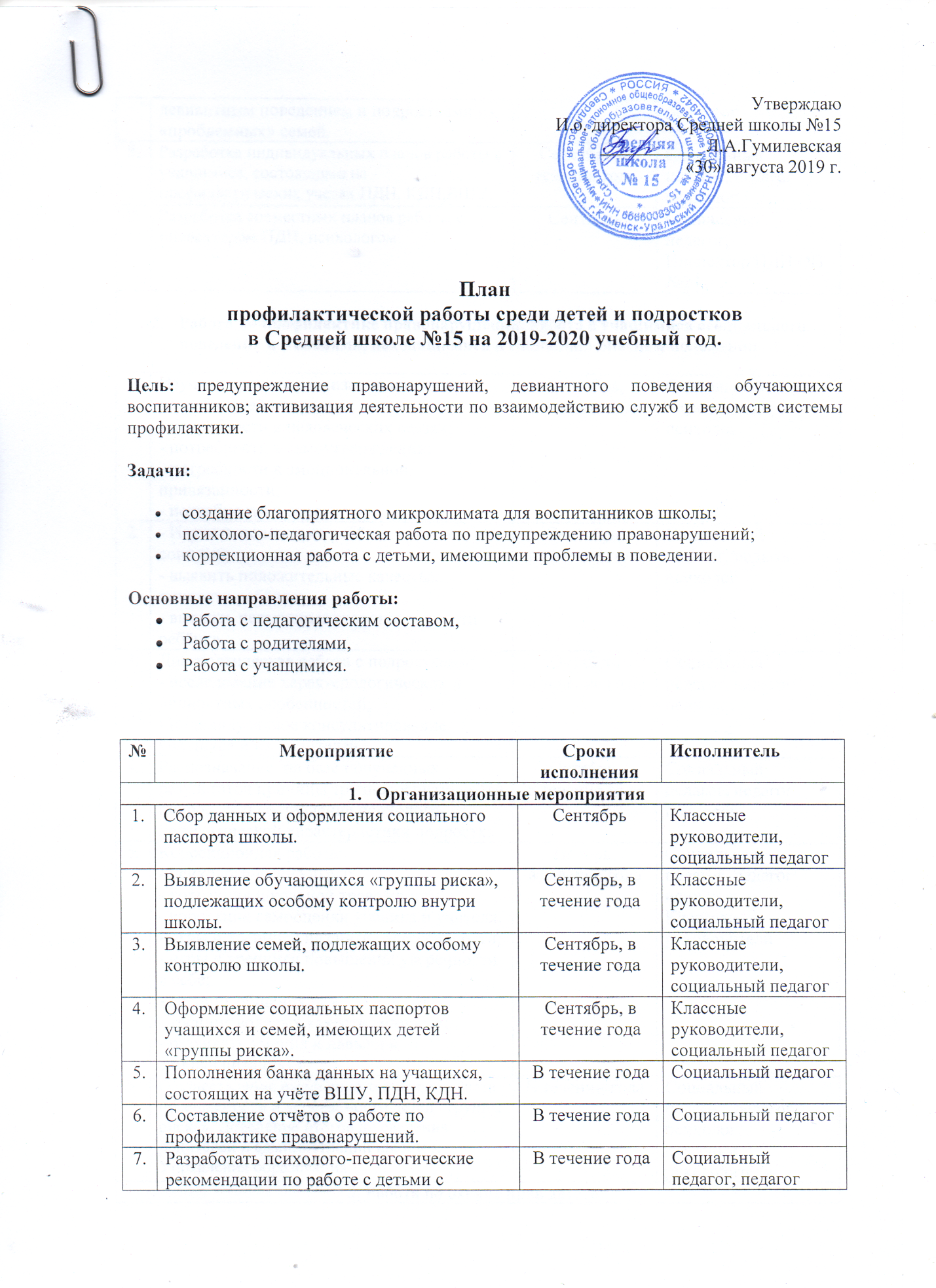 УтверждаюИ.о. директора Средней школы №15___________ Л.А.Гумилевская «30» августа 2019 г.Планпрофилактической работы среди детей и подростковв Средней школе №15 на 2019-2020 учебный год.Цель: предупреждение правонарушений, девиантного поведения обучающихся воспитанников; активизация деятельности по взаимодействию служб и ведомств системы профилактики.Задачи:создание благоприятного микроклимата для воспитанников школы;психолого-педагогическая работа по предупреждению правонарушений;коррекционная работа с детьми, имеющими проблемы в поведении.Основные направления работы:Работа с педагогическим составом,Работа с родителями,Работа с учащимися.Составил:  социальный педагог Главатских З.Г.№МероприятиеСроки исполненияИсполнитель Организационные мероприятияОрганизационные мероприятияОрганизационные мероприятияОрганизационные мероприятия1.Сбор данных и оформления социального паспорта школы.СентябрьКлассные руководители, социальный педагог2.Выявление обучающихся «группы риска», подлежащих особому контролю внутри школы.Сентябрь, в течение годаКлассные руководители, социальный педагог3.Выявление семей, подлежащих особому контролю школы.Сентябрь, в течение годаКлассные руководители, социальный педагог4.Оформление социальных паспортов учащихся и семей, имеющих детей «группы риска».Сентябрь, в течение годаКлассные руководители, социальный педагог5.Пополнения банка данных на учащихся, состоящих на учёте ВШУ, ПДН, КДН.В течение годаСоциальный педагог6.Составление отчётов о работе по профилактике правонарушений.В течение годаСоциальный педагог7.Разработать психолого-педагогические рекомендации по работе с детьми с девиантным поведением и подростками из «проблемных» семей.В течение годаСоциальный педагог, педагог психолог8.Разработка индивидуальных планов работы с учащимися, состоящими на профилактических учетах ПДН, КДН,ВШУ. Сентябрь, в течении годаСоциальный педагог, педагог психолог9.Разработка совместных планов работы с инспектором ПДН, психологом. СентябрьСоциальный педагог,Инспектор ПДН ОП №24Работа по профилактике правонарушений. Работа с учащимися асоциального поведения и с семьями, находящимися в социально-опасном положенииРабота по профилактике правонарушений. Работа с учащимися асоциального поведения и с семьями, находящимися в социально-опасном положенииРабота по профилактике правонарушений. Работа с учащимися асоциального поведения и с семьями, находящимися в социально-опасном положенииРабота по профилактике правонарушений. Работа с учащимися асоциального поведения и с семьями, находящимися в социально-опасном положении1.Изучить процесс реализации социальных потребностей подростка:
- потребности в человеческих связях;- потребности в самоутверждении;
- потребности в эмоциональной привязанности; - потребности в системе ориентации.Сентябрь,в течение годаСоциальный педагог, педагог психолог2.- Изучить положение ребёнка в  классе, в социуме;
- выявить положительные качества личности ребёнка;
- выявить негативные стороны личности ребёнка.Сентябрь,в течение годаСоциальный педагог, педагог психолог3.Диагностическая работа с подростками:- исследование характерологических и личностных особенностей;- индивидуальное консультирование учащихся и их родителей.Октябрь,в течение годаСоциальный педагог, педагог психолог4.Распознавание  на базе полученных результатов причины трудновоспитуемости подростка и составление психолого-педагогической характеристики подросткаОктябрь,в течение годаСоциальный педагог, педагог психолог5.Коррекционная работа: - психологические игры; - коррекция школьной тревожности;- коррекция самооценки ученика и учителя; - игры и тренинги на снятие агрессивности; - игры и тренинги повышения уверенности в себе; - тренинг общения; - тренинг волевых качеств личности; - развивать умения и навыки к самовоспитанию.Ноябрь,в течение годаСоциальный педагог, педагог психолог,Классные руководители6.Осуществление ежедневного контроля учета посещаемости и успеваемости детей «группы риска». Доведение итогов до сведения родителей и администрации школы и Управления образования. В течении годаСоциальный педагог, педагог психолог,классные руководители3. Работа по охране прав детства3. Работа по охране прав детства3. Работа по охране прав детства3. Работа по охране прав детства1.Выявление детей, оставшихся без попечения родителей и детей-инвалидов (1-11 классы).До 5 сентября, в течение годаКлассные руководители, социальный педагог2.Посещение каждого опекаемого на дому, для выявления проблем, и контроля В течение года (по необходимости)Классные руководители, социальный педагог3.Постановка на бесплатное питание Сентябрь, в течение годаКлассные руководители4.Обеспечение бесплатного проезда в городском транспортеЕжемесячно в течение учебного годаСоциальный педагог5.Контроль успеваемости и посещаемости опекаемых и инвалидов. Ежемесячно в течение учебного годаКлассные руководители, социальный педагог6.Выявление интересов, и вовлечение в кружковую деятельность опекаемых и детей-инвалидов. Сентябрь, в течение годаКлассные руководители, социальный педагог7.Организация летнего отдыха Май, июнь, июльКлассные руководители, социальный педагог4. Работа с родителями4. Работа с родителями4. Работа с родителями4. Работа с родителями1.Оказание помощи в устранении конфликтных ситуаций между родителями и детьми.В течение года (по необходимости)Социальный педагог, педагог-психолог2.Организация встречи родителей и специалистов на родительских собраниях.В течение года (по необходимости)Классные руководители, социальный педагог3.Принятие мер административного воздействия к родителям, не исполняющим свои должностные обязанности.В течение года (по необходимости)Классные руководители, социальный педагог, Зам. директора по ВР5. Работа Совета профилактики5. Работа Совета профилактики5. Работа Совета профилактики5. Работа Совета профилактики1.Создание и утверждение приказом директора Совета по профилактике правонарушений и асоциального поведения учащихся. СентябрьДиректор2.Составление и утверждение плана заседаний Совета профилактики.СентябрьСостав совета3.Осуществление контроля внеурочной занятости учащихсяВ течение годаСостав совета4.Выявление учащихся, совершившихантиобщественные поступки, установление причин им способствующих. Устранение причин и условий способствующих безнадзорности и беспризорности. В течение годаСостав совета5.Рассмотрение вопросов о постановке учащихся на профилактический учет в школе, ПДН, снятие с учета. В течение годаСостав совета6.Подведение итогов работы Совета профилактики. Анализ деятельности. 20 маяСостав совета6. Работа с педагогическим коллективом6. Работа с педагогическим коллективом6. Работа с педагогическим коллективом6. Работа с педагогическим коллективом1.Консультирование классных руководителей по оформлению социального паспорта, ведению документации на детей «группы риска».В течение года (по необходимости)Социальный педагог2.Выступление на педсоветах.В течение года (по необходимости)Социальный педагог3.Накопление и оформление методических материалов в помощь педагогам. В течение годаСоциальный педагог4.Совместное посещение на дому семей, имеющих детей «группы риска».В течение года (по необходимости)Классные руководители, социальный педагог